Einverständniserklärung für die Veröffentlichung der eingereichten VideoaufnahmenHiermit erkläre ich mich,       (Name), geboren am      , zu meinem eingereichten Video vom       (Datum/Ort) zum Zweck der Teilnahme am Wettbewerb „Das Goldene Team“ – Preis für tierisch gute Assistenz damit einverstanden, dass die oben bezeichneten Videoaufnahmen zu den nachstehend genannten Zwecken eingesetzt und veröffentlicht werden dürfen.Hiermit erteile ich dem Verein Hunde für Handicaps – Verein für Behinderten-Begleithunde e.V. die Genehmigung, das Video im Rahmen der Preisverleihung „Das Goldene Team“ – Preis für tierisch gute Assistenz zu zeigen. Ich stimme außerdem zu, dass Hunde für Handicaps – Verein für Behinderten-Begleithunde e.V. das von mir eingereichte Video auf den Homepages von Hunde für Handicaps (www.hundefuerhandicaps.de bzw. www.das-goldene-team.de) sowie bei Youtube und sozialen Netzwerken einstellen sowie auf Anfrage anderen Medien (Zeitungen, Zeitschriften, TV etc.) zu Zwecken der Berichterstattung über den Wettbewerb zur Verfügung stellen kann. Einsender*innen, die mit der Veröffentlichung des eingereichten Videoclips nicht einverstanden sind, steht es frei, für die Veröffentlichung einen zweiten Videoclip einzureichen, auf dem Personen nicht erkennbar sind.Mit der Teilnahme versichere ich, die Rechte am eingereichten Werk zu besitzen und dass die eingereichten Materialien frei von Rechten Dritter sind.Aus der Zustimmung zur Veröffentlichung leite ich keine Rechte (z.B. Entgelt) ab. Diese Einverständniserklärung ist gegenüber Hunde für Handicaps – Verein für Behinderten Begleithunde e.V. jederzeit mit Wirkung für die Zukunft widerrufbar. Im Falle des Widerrufs werden die Aufnahmen von der jeweiligen Plattform entfernt. Waren die Aufnahmen im Internet verfügbar, erfolgt die Entfernung, soweit es den Verfügungsmöglichkeiten des Vereins unterliegt.



Das Goldene Team - 
Preis für tierisch gute Assistenz!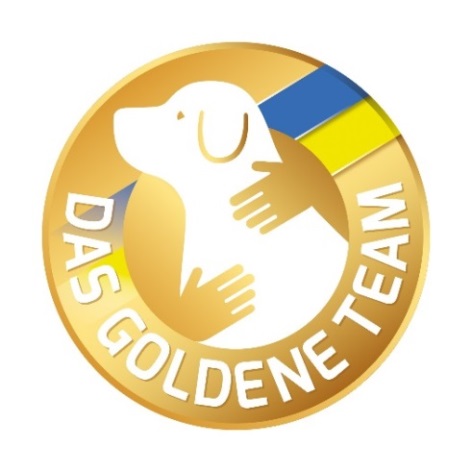 Ort/ DatumUnterschrift